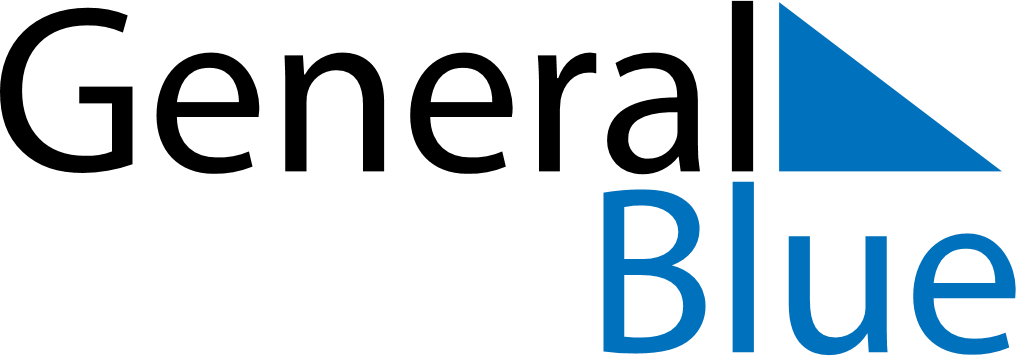 May 2019May 2019May 2019May 2019May 2019May 2019ArmeniaArmeniaArmeniaArmeniaArmeniaArmeniaSundayMondayTuesdayWednesdayThursdayFridaySaturday1234Labour Day567891011Yerkrapah DayVictory and Peace Day1213141516171819202122232425262728293031Republic DayNOTES